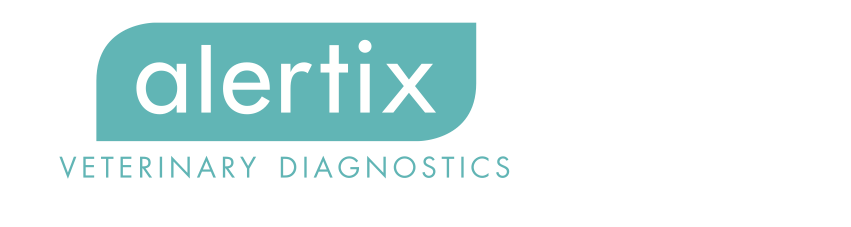 PressreleaseKalmar 30 augusti 2017Svensk forskning bakom unikt cancertest för sällskapsdjurCancer är lika vanligt hos sällskapsdjur som hos människor. Behandlingsmetoderna blir allt bättre och ofta kan djuren botas. Tidig upptäckt är dock avgörande för framgångsrik behandling. Här kan därför ett nytt unikt cancertest få stor betydelse.Testet, som utvecklas av det nya svenska biotechbolaget Alertix Veterinary Diagnostics, bygger på mångårig forskning vid Sveriges Lantbruksuniversitet, SLU, i Uppsala. – Vi har utvecklat en unik metod att upptäcka enzymet tymidinkinas (TK) i blodprover. Enzymet är en biomarkör för tumörtillväxt som kännetecknar cancer, berättar Alertix forskningschef Staffan Eriksson.Klarar även solida tumörerDet som gör metoden unik är att den mäter förekomsten av enzymet med hjälp av antikroppar. Det gör att den kan användas för att upptäcka inte bara olika former av blodcancer, som dagens TK-tester gör, utan också solida tumörer. Det finns det ingen annan metod som klarar.– Ett enkelt blodprov är allt som behövs. Visar analysen att värdet är förhöjt finns det starka skäl att misstänka tumörtillväxt. Det här enzymet frisätts i blodet på ett mycket tidigt stadium – innan djuret visar några synliga symtom. Därför kan det få stor betydelse för tidig upptäckt av cancer, säger Staffan Eriksson. Test för hund 2019Utvecklingen av ett test för hund är nu inne i slutfasen. Planen är att det ska vara tillgängligt för veterinärkliniker och laboratorier i Sverige och Norden under första halvåret 2019.Därefter kommer tester för katt och häst att introduceras på marknaden.Flera användningsområden– Testerna kommer att bli ett kraftfullt verktyg för att tidigt ställa rätt diagnos. Men också för övervakning av cancerbehandling i djursjukvården – helt enkelt för att se om djuret svarar på behandlingen. Vi menar också att det kan finnas starka skäl att använda testerna för screening av djur över en viss ålder. Det innebär att man rutinmässigt erbjuder tester till låt säga alla hundar över åtta års ålder. För precis som hos människor ökar cancerrisken ju äldre djuren blir, säger Henrik Rönnberg, veterinäronkolog vid Universitetsdjursjukhuset i Uppsala.Premiär för första hemsidanIdag lanseras Alertix första hemsida – alertixvet.se. Där finns mer information om testerna, forskningen och om cancersjukdomar hos sällskapsdjur.Alertix Veterinary Diagnostics har sitt säte i Kalmar. Forskningen bedrivs i Uppsala.Frågor besvaras av:Bengt Åstrand, vd – telefon: 070-670 76 42 e-post: bengt.astrand@alertixvet.seHögupplösta bilder på Bengt Åstrand, vd och Staffan Eriksson, forskningschef kan laddas ned här.  Alertix Veterinary Diagnostics grundades 2017 för utveckling och marknadsföring av laboratoriekit för tidig upptäckt och övervakning av cancersjukdomar hos sällskapsdjur som hundar, katter och hästar.